Звук и буква ЮПосмотрите мультфильмhttps://www.youtube.com/watch?v=8mKMhjmVm9ghttps://www.youtube.com/watch?v=8mKMhjmVm9gПослушай стихотворение. О чем оно?Чтобы О не укатилось;
Крепко к столбику прибью.
Ой, смотри-ка,
Что случилось:
Получилась... буква Ю Назови картинки. В каких словах первая буква Ю?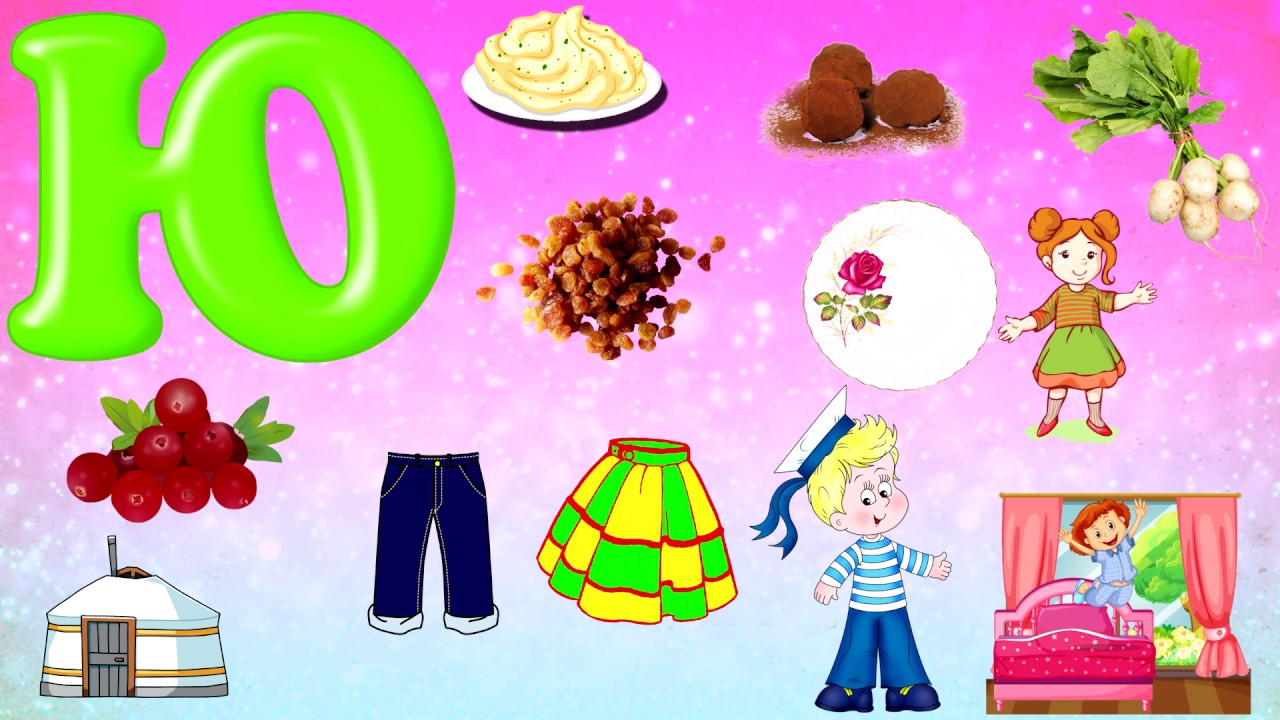 Напиши букву Ю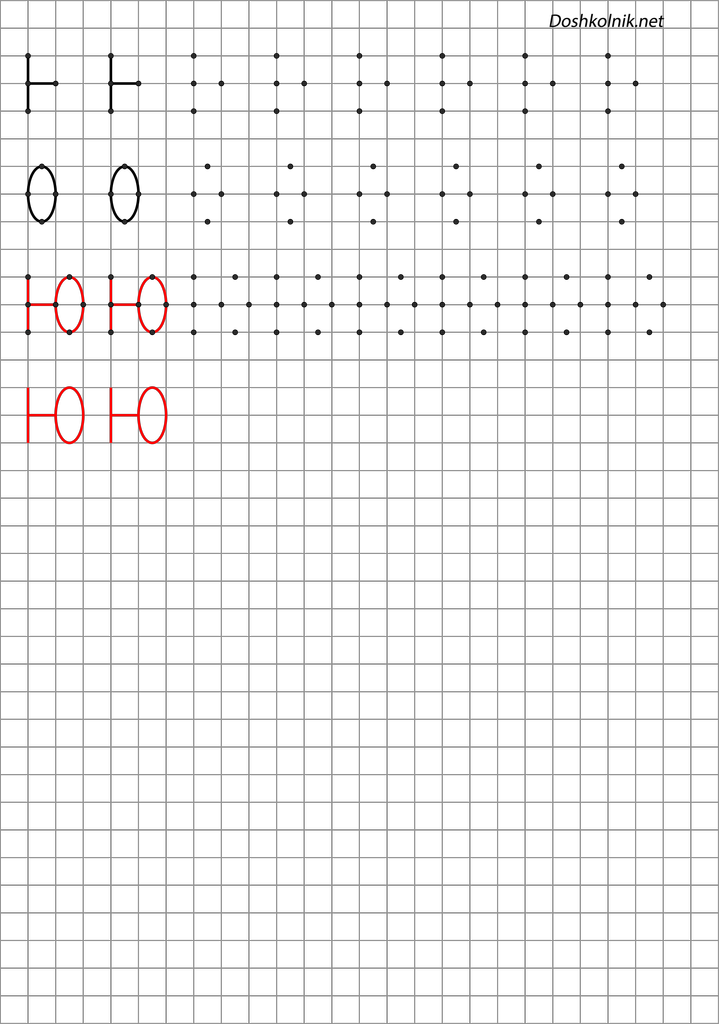 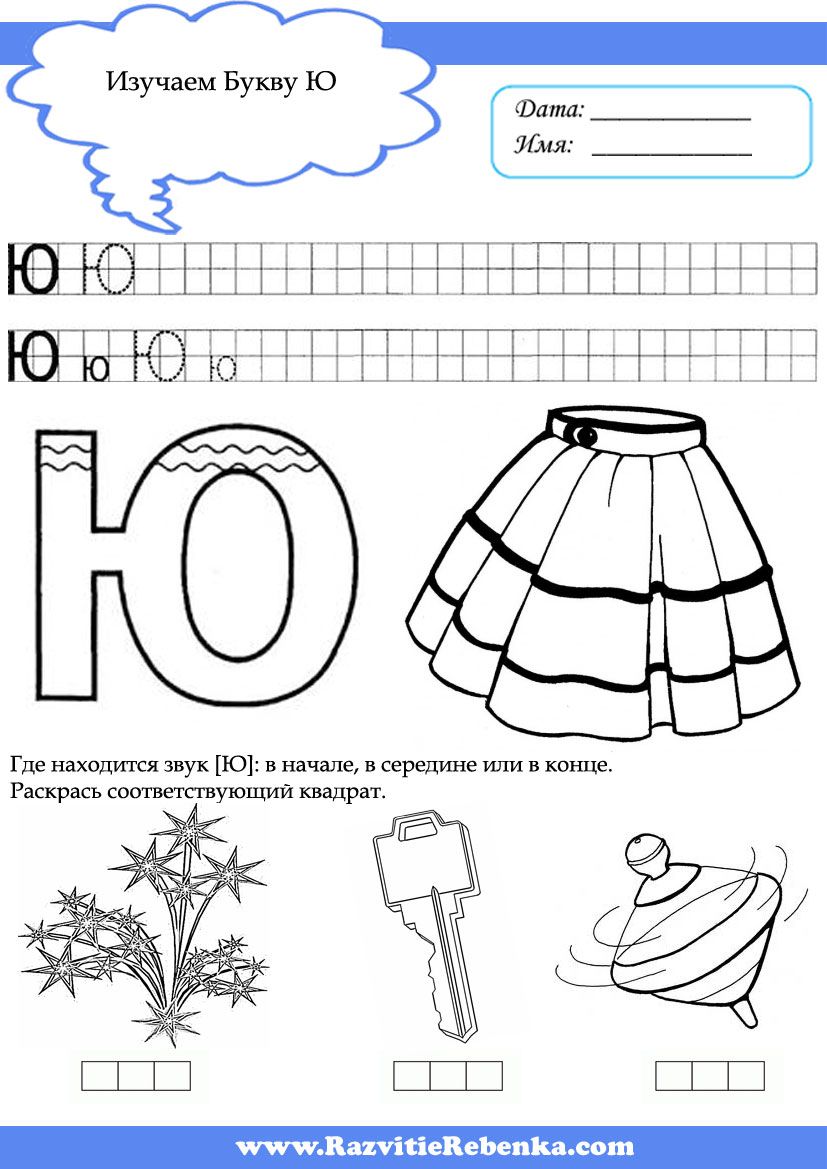 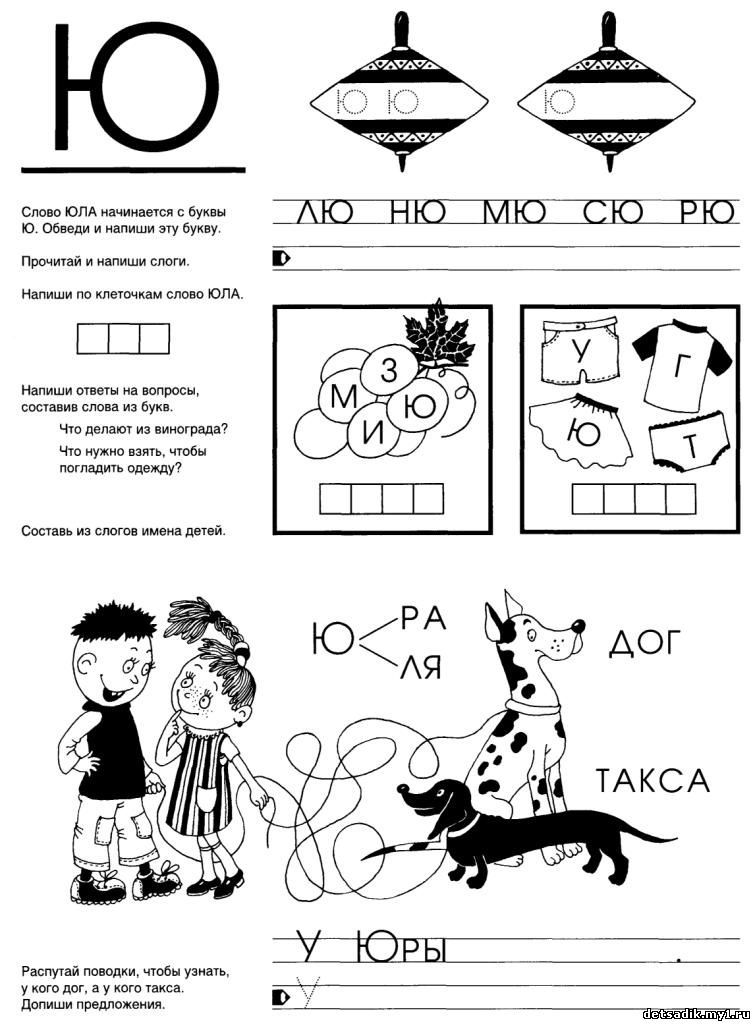 Читать Букварь стр. 72,73Записать под диктовку слова: юла, Юра. Похожие слова? Чем отличаются?